РЕШЕНИЕРассмотрев обращение депутата Государственной Думы Федерального Собрания Российской Федерации седьмого созыва Слыщенко К.Г. от 15.02.2017 
№ СКГ–4/293, в соответствии со статьей 6 Решения Городской Думы Петропавловск-Камчатского городского округа от 02.03.2016 № 397-нд 
«О Контрольно-счетной палате Петропавловск-Камчатского городского округа», Городская Дума Петропавловск-Камчатского городского округаРЕШИЛА:1. Внести в поручения Городской Думы Петропавловск-Камчатского городского округа Контрольно-счетной палате Петропавловск-Камчатского городского округа на 2017 год, утвержденные решением Городской Думы Петропавловск-Камчатского городского округа от 21.12.2016 № 1216-р, следующие изменения:1) дополнить пунктом 3 следующего содержания:«3. Проведение экспертно-аналитической работы по анализу исполнения муниципальных программ в части выполнения мероприятий капитального ремонта, строительства и благоустройства Петропавловск-Камчатского городского округа 
за период 2012-2016 годов.»;2) дополнить пунктом 4 следующего содержания:«4. Проверка целевого и эффективного использования бюджетных средств, выделенных на реализацию муниципальной программы «Развитие транспортной системы Петропавловск-Камчатского городского округа» (исполнение муниципальных контрактов № 0138300000413000796_175647 от 16.12.2013 (строительство магистрали от поста ГАИ до ул. Академика Королева 
в г.Петропавловске-Камчатском) и № 0138300000413000980_175647 от 24.12.2013 (строительство автомобильной дороги по ул. Ларина в г.Петропавловске-Камчатском).».2. Направить настоящее решение председателю Контрольно-счетной палаты Петропавловск-Камчатского городского округа Слободчикову Д.Н. для внесения изменений в план работы Контрольно-счетной палаты Петропавловск-Камчатского городского округа.3. Настоящее решение вступает в силу со дня его подписания.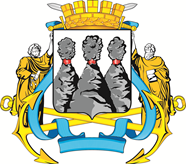 ГОРОДСКАЯ ДУМАПЕТРОПАВЛОВСК-КАМЧАТСКОГО ГОРОДСКОГО ОКРУГАот 22.02.2017 № 1253-р57-я сессияг.Петропавловск-КамчатскийО внесении изменений в поручения Городской Думы Петропавловск-Камчатского городского округа Контрольно-счетной палате Петропавловск-Камчатского городского округа на 2017 год, утвержденные решением Городской Думы Петропавловск-Камчатского городского округа от 21.12.2016 № 1216-р Председатель Городской Думы Петропавловск-Камчатского городского округа С.И. Смирнов               